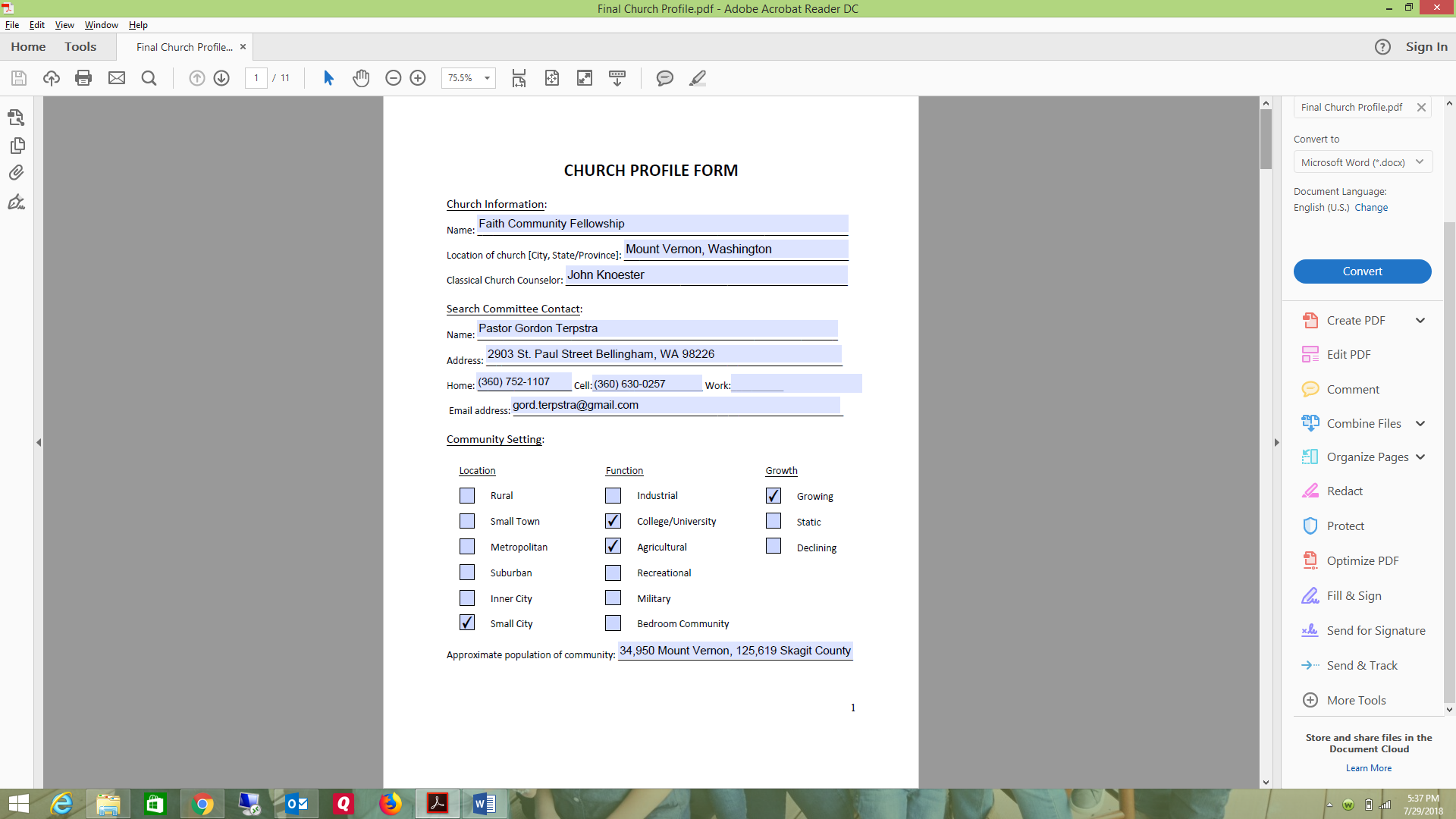 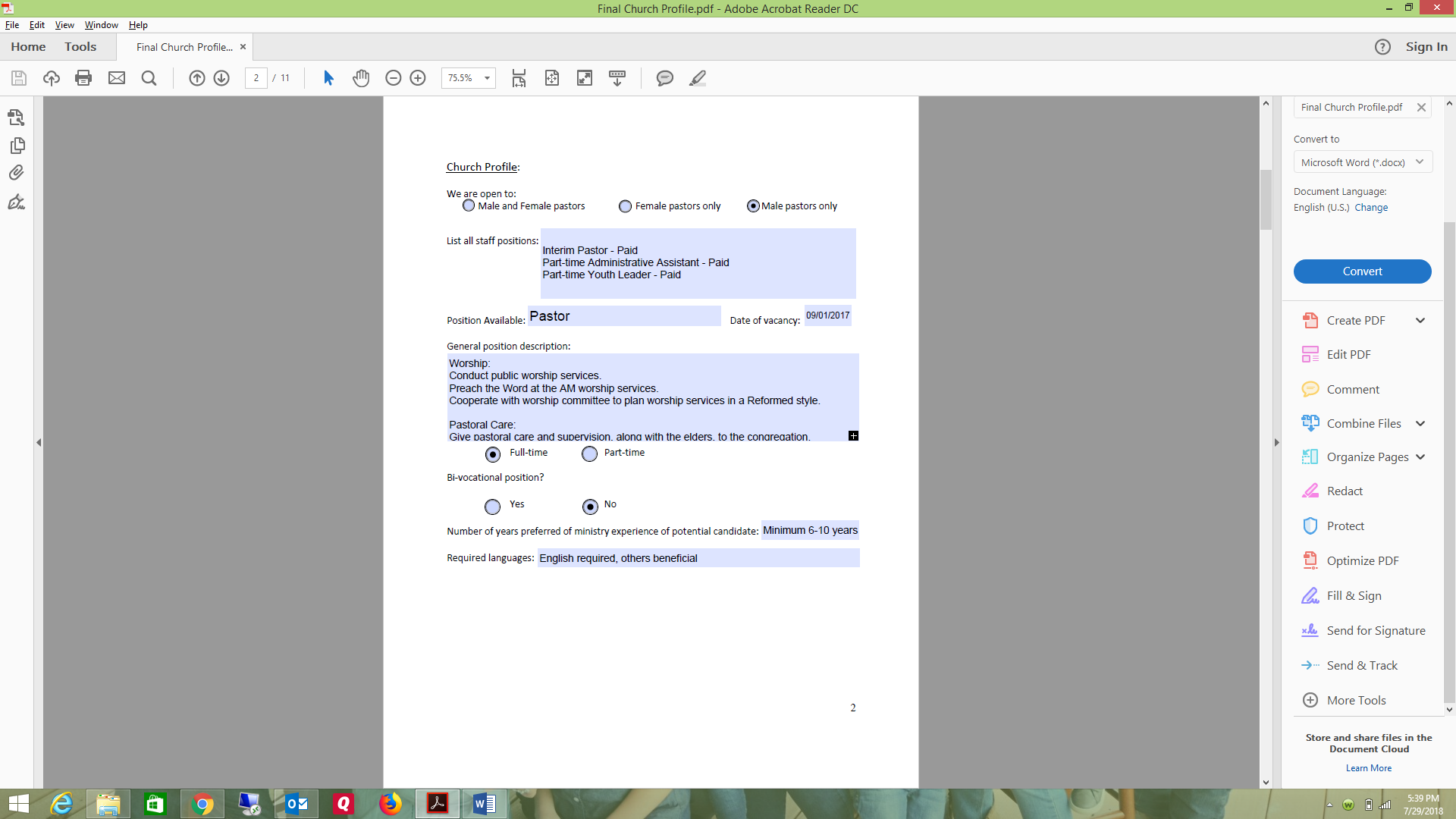 General position description:  Worship:Conduct public worship services.Preach the Word at the AM worship services.Cooperate with worship committee to plan worship services in a Reformed style.Pastoral Care:Give pastoral care and supervision, along with the elders, to the congregation.Provide help and training for elders and deacons in their roles as office bearers.Engage in a personal, private pastoral care prayer ministry.Leadership Development:Be involved in planning and facilitation of the training of potential leaders and office bearers.Be engaged directly in this training where appropriate and when possible.Education:Along with the elders, teach the youth the catechism of the church.Teach adult education classes where appropriate and when possible.Evangelism:Along with the elders, the pastor is called to participate in and promote evangelism by giving leadership and setting a zealous example in this work. Planning:Help to form and focus the vision of the congregation.Participate in evaluating church ministry activities in light of this vision.Administration:The pastor shall coordinate and facilitate the various ministries of the congregation where appropriate and when possible.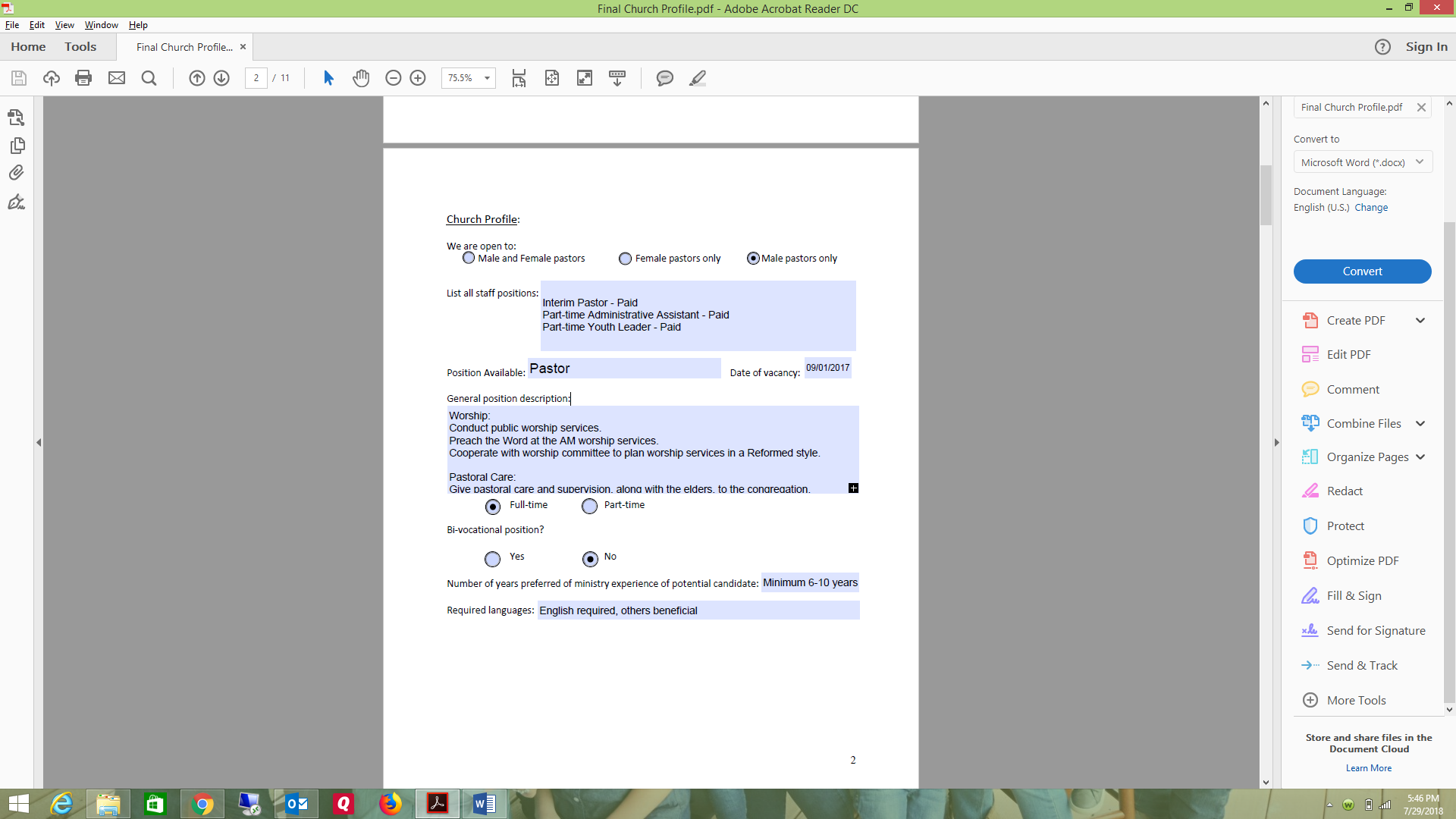 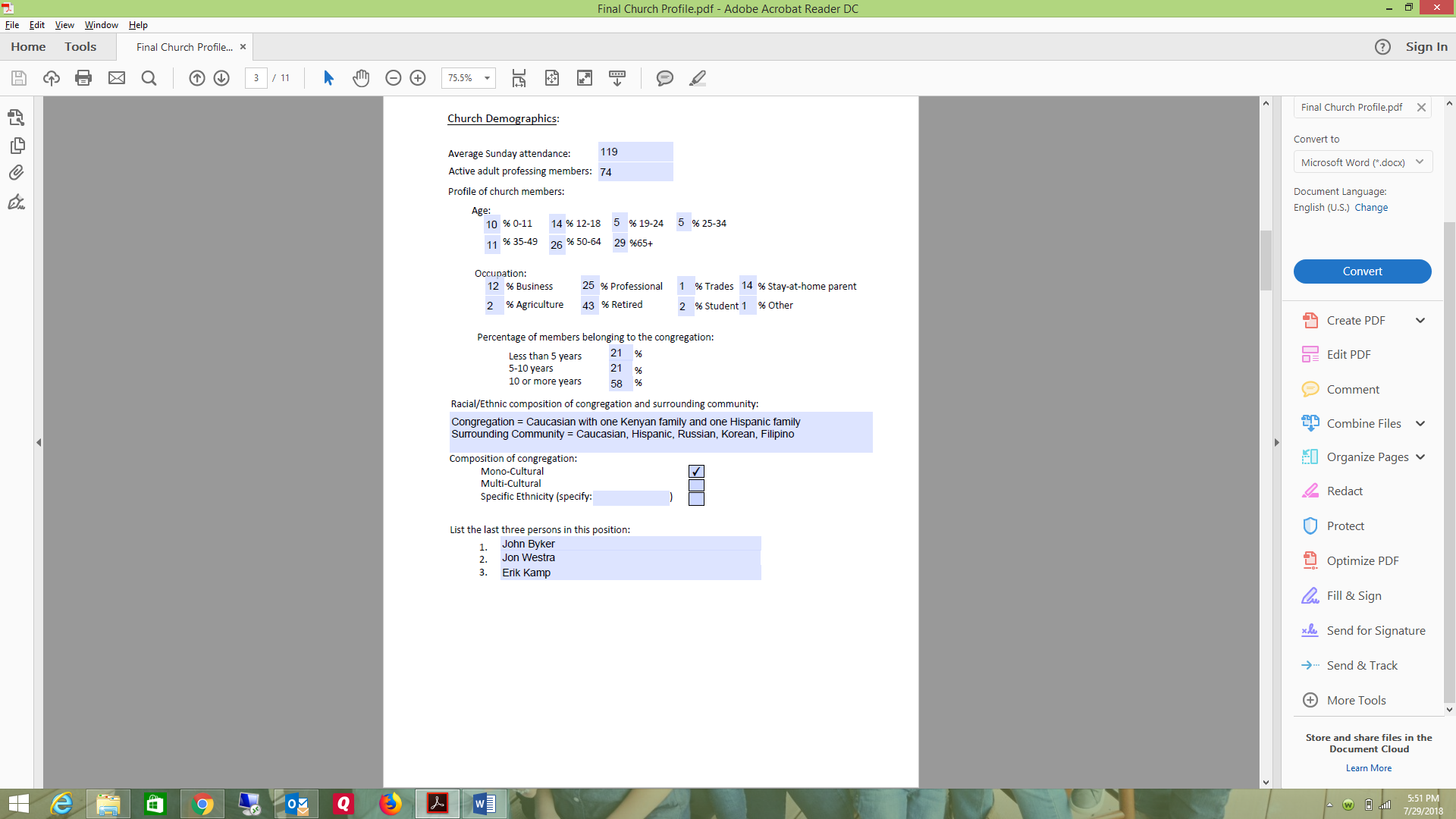 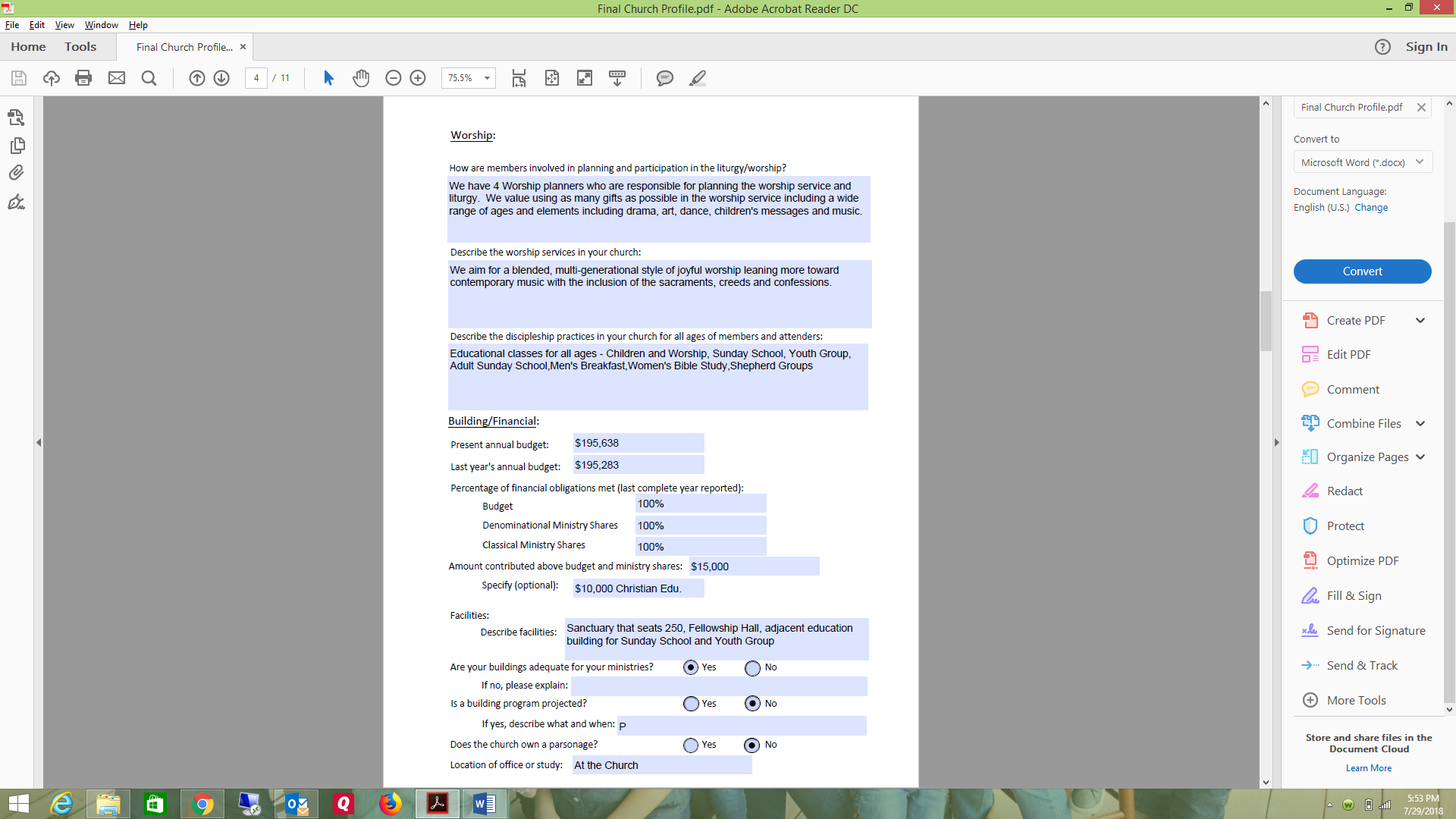 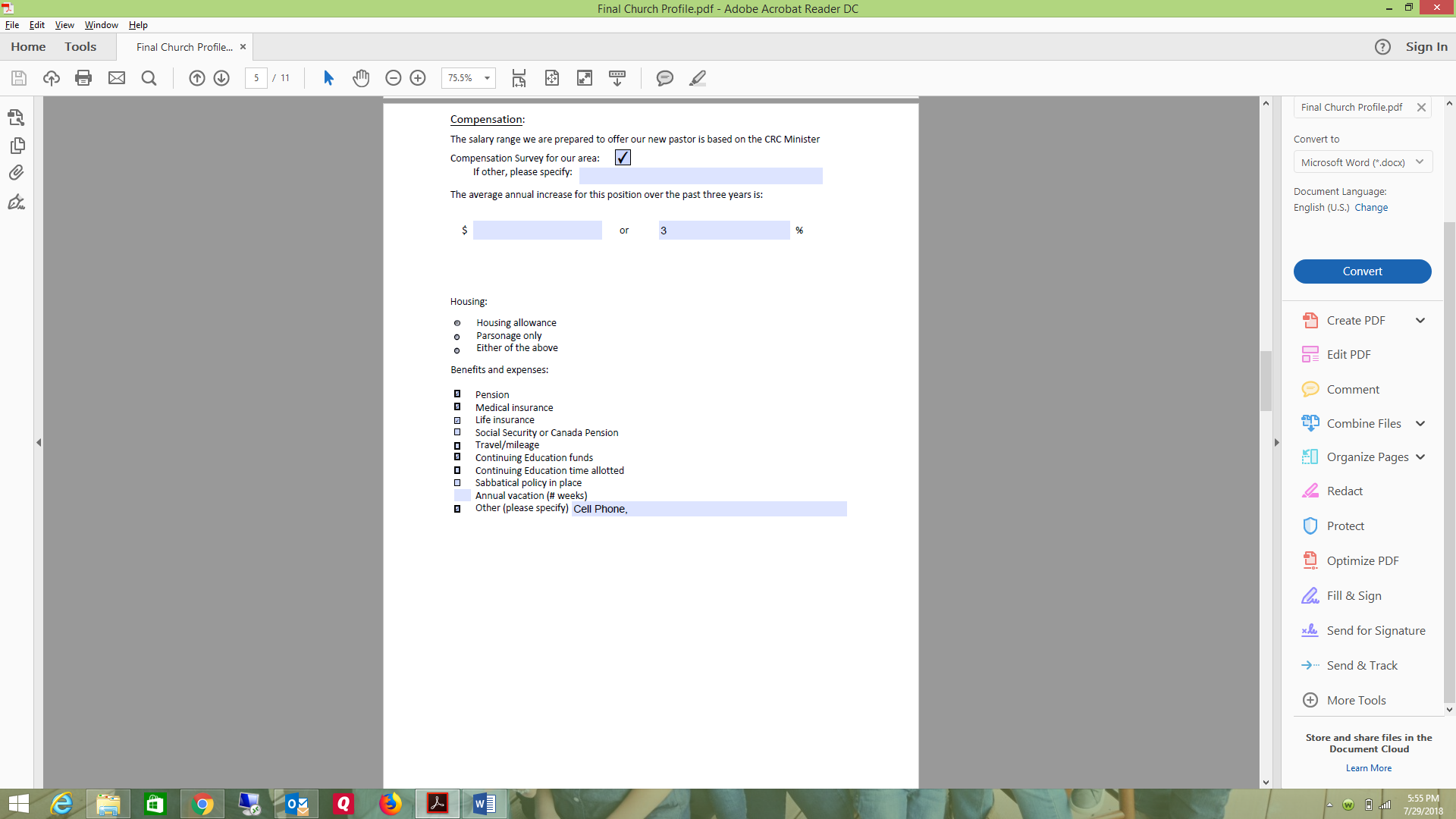 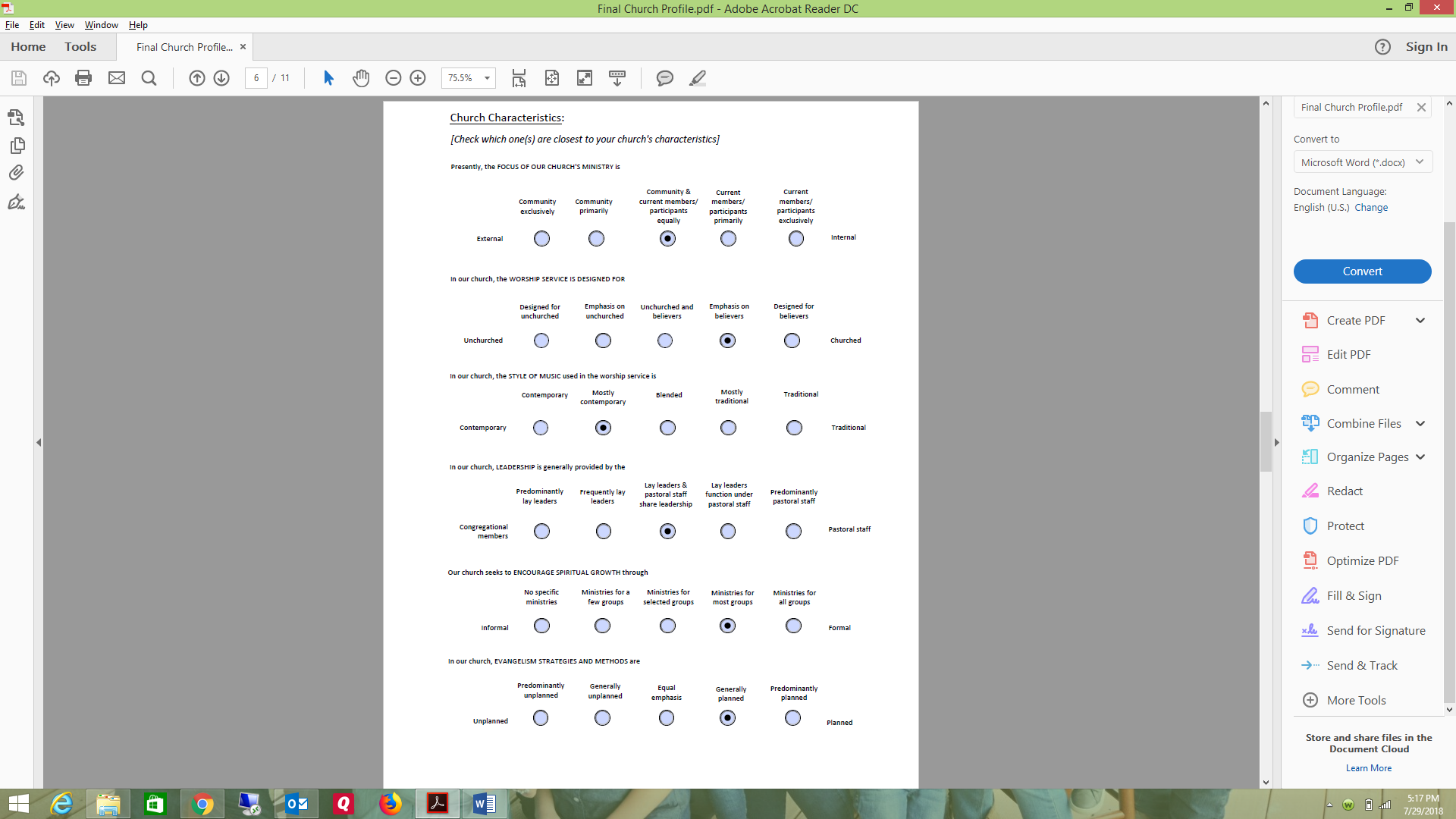 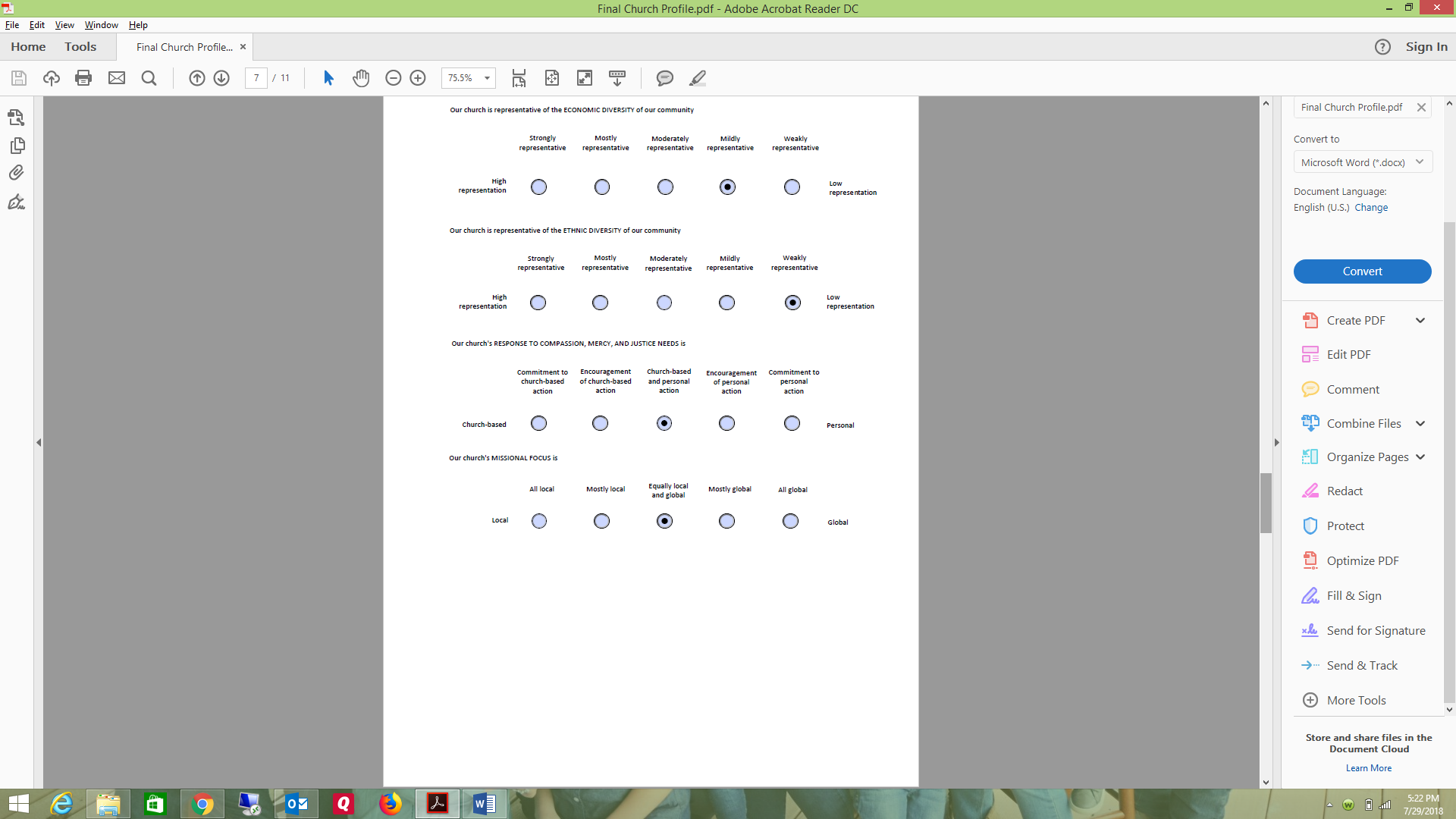 Narrative:Do you have a recently articulated mission/vision for ministry?  NoIn what ways does your church participate in ecumenical activities?Over the past years we have participated with other churches in the following events: Grub night, Cold Weather Shelter, Back to School Blessing, Reverie BBQWe rent our church to a Hispanic and a Filipino congregation for their worship services.Reflect on your strengths/gifts as a church:FCF possesses a healthy array of strengths and gifts.  We are a friendly church where visitors feel welcomed and members care for one another.  We are involved in outreach/mission ministries both locally and globally.   In this way we sense that we are not here for ourselves alone but for others who need grace and mercy.  We faithfully give in finances and prayer so these ministries can flourish.   All this demonstrates a genuine servant heart.  We recognize and honor the gifts of our members.  We are inclusive of children and those with disabilities.  We are small enough to know and care for each other yet large enough to be visible to our community.   We are financially stable.  We are deeply appreciative of Biblically-centered preaching.Reflect on your passions as a church: Our church is composed of people who are passionate for Jesus and for the Word of God.  Groups of our people are passionate for prayer, music, worship planning, youth ministry, and several local outreach ministries. One of our primary passions has been for missions and local involvement in our community.   We desire this to be rekindled with good leadership.List specific problems with which your congregation struggles:Even with these strengths and passions, there are areas that challenge us. We have wrestled the last couple of years with the women as elders issue. Secondly, at present our church does not have many young families so we desire a pastor who could connect with younger families. We are also at a point where we need a pastor who will help us set a clear vision and direction toward solid goals. In fact, our church wants and invites a process toward a fresh vision! Therefore we see these areas as not only challenges, but as opportunities to move forward.What has been the most interesting and challenging event in the life of your church in the last three years? Through the outreach of one of our member couples, our church received an unexpected financial gift of $254,000 from the estate of Mr. Meyer.  We are currently using this for ministry in our community.List major goals that this congregation has set for itself or opportunities the congregation anticipates:According to our recent survey, our number one goal is to find a pastor who preaches spirit-led Biblical messages and provides leadership. A second goal is to attract and retain young families in their 20's and 30's. A third goal is to work together with harmony, grace, and understanding as we deal with various contemporary issues that affect the church. A fourth goal is to develop a clear vision and direction for our church. A fifth goal is to rekindle our mission and evangelism heart.Describe what being Christians of Reformed accent means to you:For two thirds of our church it is highly meaningful and vital to be Reformed in our faith. Denominational connection, Reformed theology, and CRC global missions are vital for them. For the other one third of our church this is less important. They want to be solidly Christian, but the Reformed accent is less meaningful to them.Describe your understanding of the relationship between the local church and the Christian Reformed denomination: We believe that we are to support the CRC through ministry shares, to participate with the CRC in national and global ministries, and are to take part in Classis Pacific Northwest.Identify some of the cultural challenges facing Christians and Christian churches today:We recognize that we live in a post-Christian time, and all the issues Christians face nationally are true in our local area also.  We are fully aware of the issues of sexual identity, cultural relativism, abortion, immigration, social justice, lack of moral absolutes, economic difficulty, political differences, ethnic discrimination, post-Christian practices, and the prevalence of social media.What have been the three most important events in the history of your church?1.  Our founding in 1988 - the vision of using member gifts and being a church that would reach out to the community.  When preparing for our first pastor who had seven children, we were able to purchase a large parsonage and had the joy of painting and cleaning it together as a congregation - excited and thankful for God's provision.2.  Paying off the church debt within the allotted time frame without any problems for the committed church members who had personally co-signed the loan.  We have remained debt-free since that time and have been able to add a much-needed educational building.3.  Establishing a relationship with the  orphanage, Sonshine Hacienda.  We helped build it through numerous mission trips and a couple from our church served as the first directors of the orphanage - overseeing it until it was completed and was accepting children. This relationship activated our congregation's involvement in a variety of other mission areas.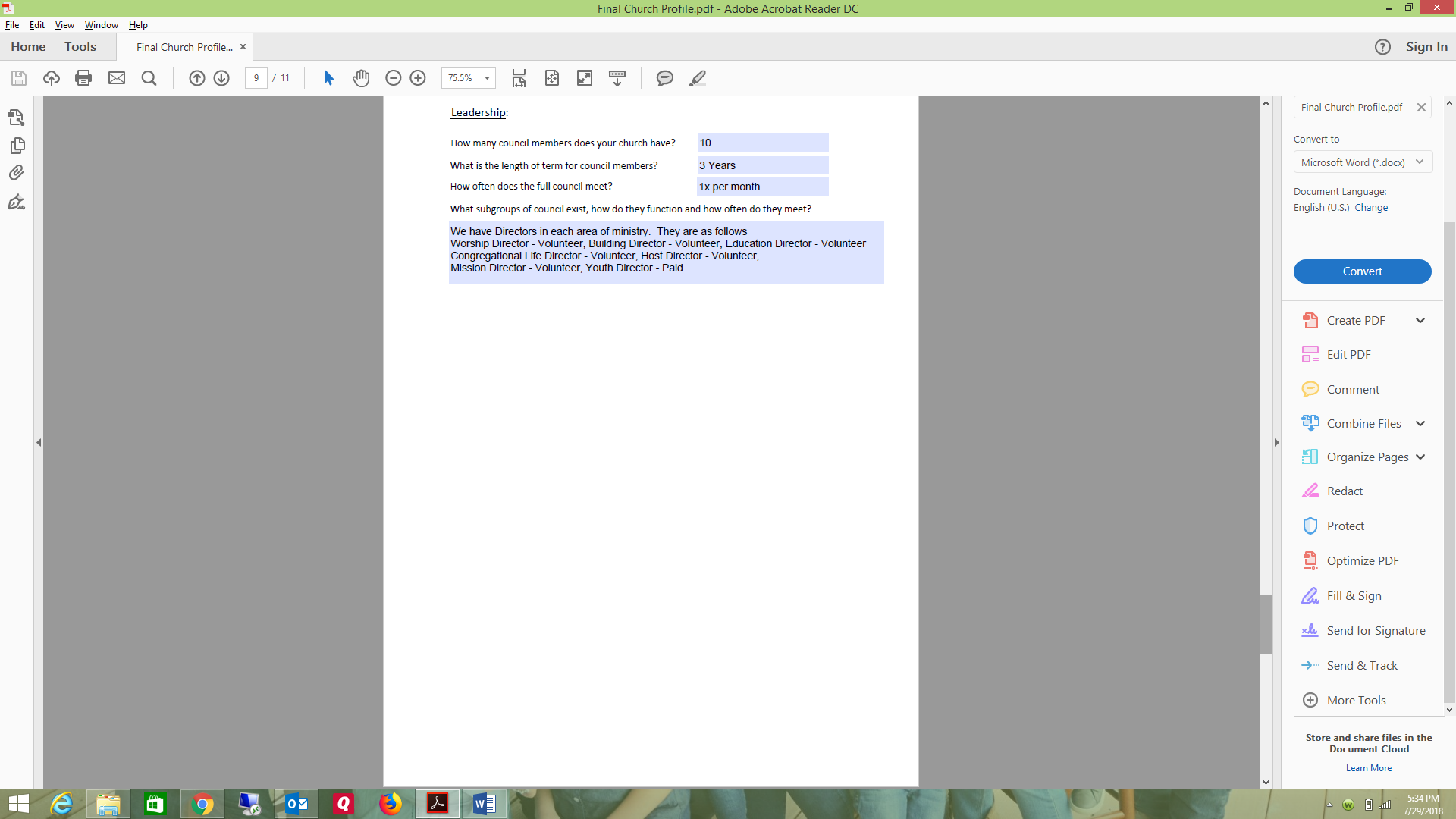 